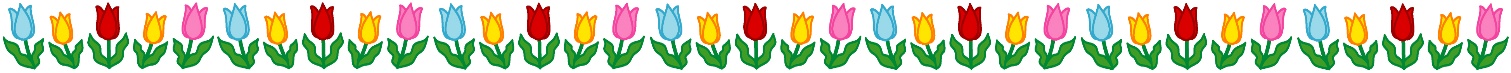 　 　　　　　　　　　　　　　　　　　　　　　　　　　　　　　　　　　校　長　　志　鷹　　恵　早いもので、新年度がスタートし、３週間余りが過ぎました。今年度は23名の新1年生を迎え、２年生31名　３年生21名　４年生22 名　５年生19名　６年生23名で、全校児童 139名となりました。校長としての２年目となります志鷹　恵です。今年度もよろしくお願い申し上げます。　  ４月６日。久しぶりに登校した子供たちから、元気な挨拶が返ってきました。新しい学年、新しい先生との出会い、新しい学習等、希望とやる気を抱いての登校だったと思います。始業式では、このやる気がいつまでも続くように、ぜひ「なりたい自分」を見付けて、それに近づくようにがんばってほしいという話をしました。なりたい自分は、「勉強ができるようになりたい」「友達に優しくできる人になりたい」「挨拶が上手な人になりたい」と、今の自分にできそうなことでもいいですし、「パテシエになりたい」「サッカー選手になりたい」など、将来の夢でもいいのです。大事なのは「なりたい自分」という目標をしっかりともつこと、そして、それに向けて「今、何をしなければならないのか」を具体的に考えることだと考えます。 　さらに、決めたからにはそれを実行しようとする粘り強さも身に付けてほしいと願っています。また、多少失敗しても立ち直るたくましさも必要となってきます。つまり、「なりたい自分」を決めることで自分をさらに成長させることができるのです。　今、教室には「なりたい自分」「なりたい○年生」等が紙に書いて張り出されています。「下級生に優しくできる自分になりたい」「学校をよりよくするためにがんばる６年生になりたい」「ケーキ屋さんになりたい」等、今の気持ちがしっかりと記されていて、強い思いが伝わってきます。これを毎日、目にすることで意識を継続させることができればと思っています。また、友達同士でお互いのがんばりを認め合うことにもつなげてほしいと思っています。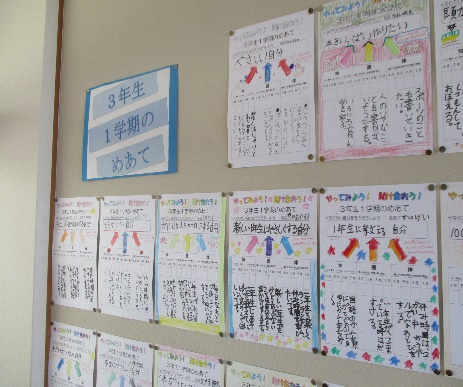 ご家庭でもお子さんの「なりたい自分」について話題にしていただき、「最近どう？がんばっている？」と時折声をかけていただけるとありがたいです。おうちの方々からの励ましの言葉は、子供たちのやる気のエネルギー源です。南部っ子みんなが「なりたい自分」を目指してがんばり抜くことができるように、全職員が「心を一つに」誠心誠意取り組んでまいります。保護者の皆様、地域の皆様、今年度も温かいお力添えを賜りますよう、よろしくお願いいたします。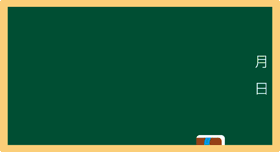 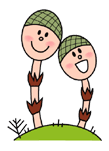 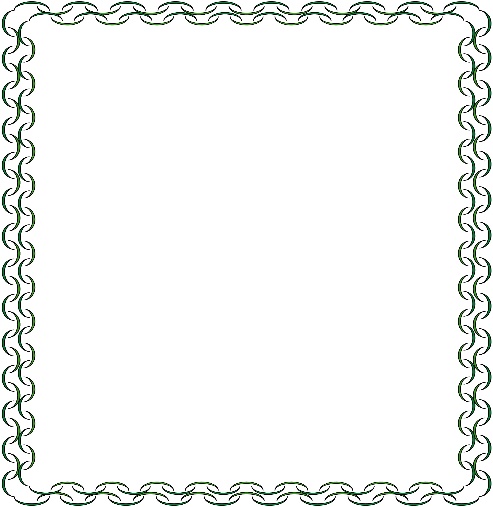 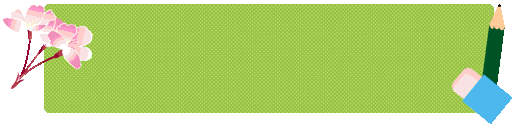 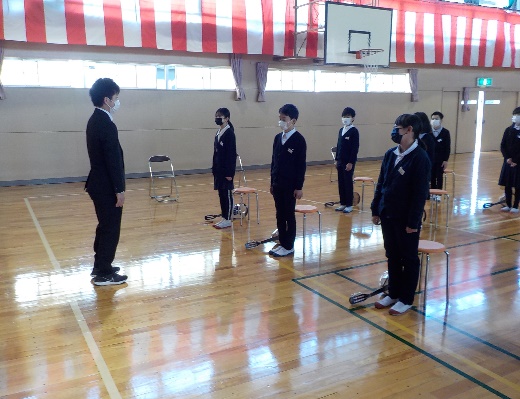 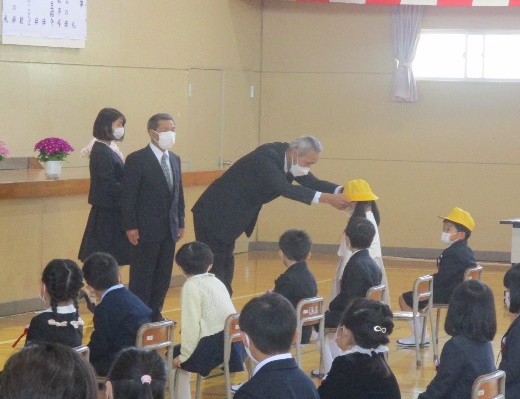 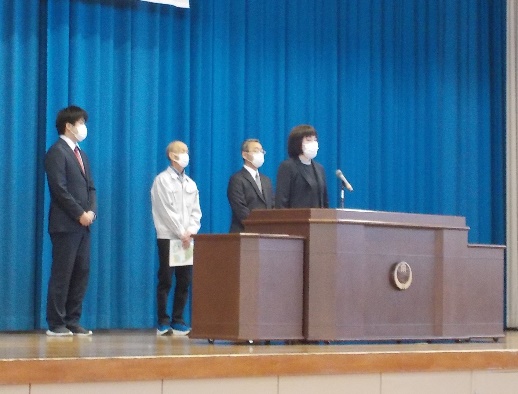 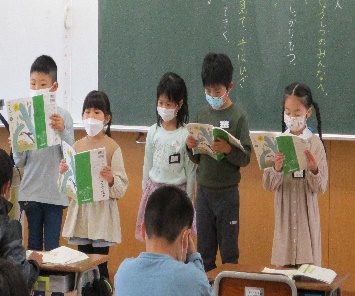 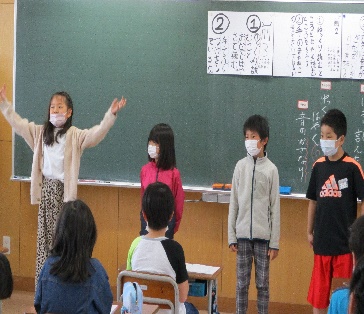 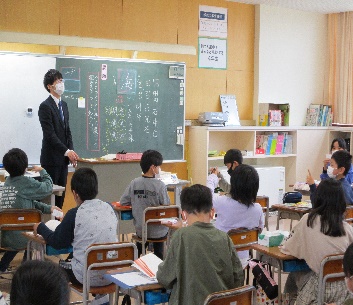 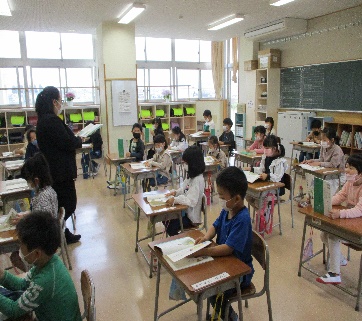 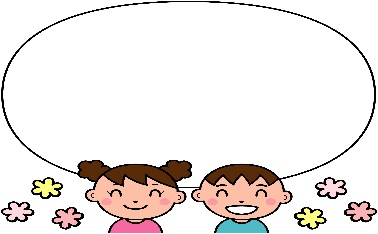 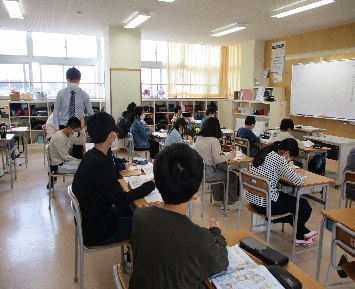 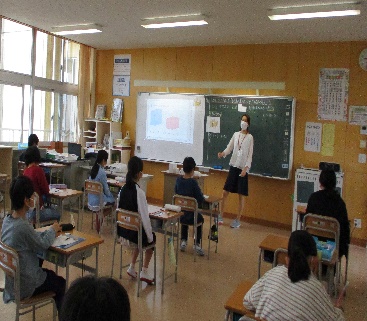 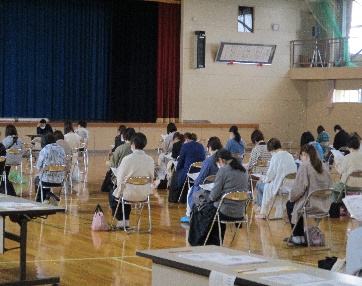 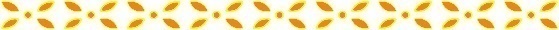 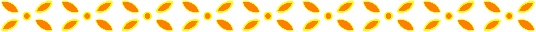 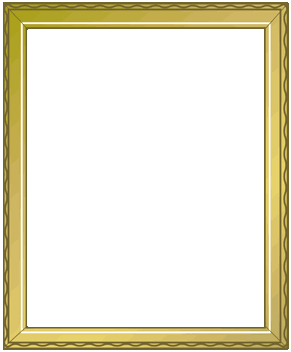 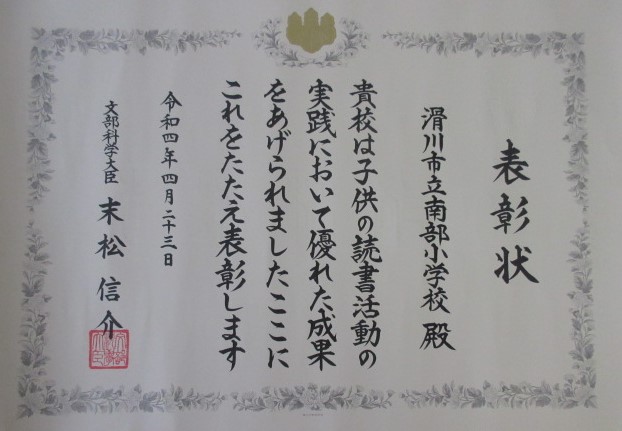 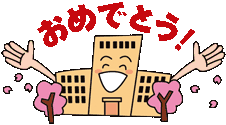 今年度も様々な情報を南部小学校ホームページから発信いたします。ぜひご覧ください。http://namerikawananbu-e.el.tym.ed.jp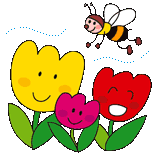 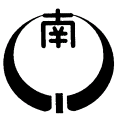 健康観察８：１０　～朝 活 動８：１５　～　　８：３０朝 の 会８：３０　～　　８：４０１　　限８：４０　～　　９：２５２　　限　９：３０　～　１０：１５大 休 憩１０：１５　～　１０：４０３　　限１０：４０　～　１１：２５４　　限１１：３０　～　１２：１５給　　食１２：１５　～　１３：００休　　憩１３：００　～　１３：２０清　　掃１３：２０　～　１３：３５５　　限１３：４０　～　１４：２５６　　限１４：３０　～　１５：１５帰りの会１５：１５　～　１５：３０